        2021 Freestyle & Greco State ChampionshipThompson Middle School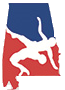 100 Warrior DriveAlabaster, AL 35007                                         Google MapIts time to put all your hard work, sweat and tears on the mat for the Alabama Freestyle and Greco State Championship.MANDATORY PRE-REGISTRATIONPlease note that wrestlers will need their USA Card to pre-register. Tournament Fee is paid online. Each wrestler may compete in one weight class and only in one division.  The wrestler MUST BE A RESIDENT OF ALABAMA. Any wrestler who fails to pre-register will NOT be able to compete in the tournament.  THERE WILL BE NO LATE REGISTRATIONS!Registration will cost $25.00 for one style, AND $40.00 for 2 additional stylesNormal Registration DEADLINE: Friday May 14th at 2:00 pm CSTPre-Register Now!Weigh-insAll wrestlers will get a 1 lbs. weight allowanceFriday night weigh-in 5:00pm – 7:00pmThompson Middle School – 100 Warrior Drive Alabaster, AL 35007Saturday May 15th @ 7:30am - 9:00amThompson Middle School – 100 Warrior Drive Alabaster, AL 35007**** Wrestlers must weigh-in ONCE before they wrestle ****** Wrestlers may not wrestle in the weight below what they weigh-in at. Actual weightrounds UP to select a weight class (not the closest weight) during registration.Spectator AdmissionsOver 12 - $10Under 12 - $5Under 3 – FreeCoaches - $5Tournament InfoTournament T-Shirts will be available, Concessions will be availableNo refunds, Coaches must have a valid USA Wrestling Leader’s CardThere is no seeding for this event. All brackets will be wrestled back to true secondAge Groups, Weights, & Period LengthsEvent ScheduleSaturday May 15th 9:30 AM - 11:30 PM Freestyle Tournament12:00 PM - 2:00 PM Greco-Roman Tournament** Awards will be handed out as weight classes are completed (1st-4th) and placing to 6th ****Champions will also receive a custom T-shirt**Tournament Director Shad Rissler – shadrissler@gmail.com Important Information regarding AL National TeamsParticipation in the 2021 Alabama FS/GR State Championship will be required in order to qualify to participate with Team AL in National Team events (dual events as well as Fargo). In the event that injury or other circumstance arise which compromise a wrestler’s ability to compete, communication with Team AL PRIOR to the 2021 Alabama FS/GR State Championship will be used to determine whether or not an exception to this requirement is warranted. Written communication in this regard may be directed to National Teams Director, JP Prince (princejf256@gmail.com).Placement in this event will be utilized to determine the 2021 Team Alabama National Team, including participation in Schoolboy (14U), Cadet (16U), and Junior Duals teams, as well as the FS/GR National Championships in Fargo, ND. Weight class champions will have the first right to a spot on the team; 2nd place will be the first alternate…and so on. Up to 6 wrestlers per weight class will be eligible to make the National Team and compete in Fargo. Team Alabama will have a sign-up table at the venue and will be taking applications IMMEDIATELY following the event finals. In order to secure your position on the duals team a deposit of 250.00 ,for gear, is required.AGE	                    DIVISIONSBIRTH               DATESFR/GR MATCHTIME LIMITSWEIGHT CLASSES6U2015 - 2016Two 2-minuteperiods w/ 30 secondrest between periods39, 43, 45, 49, 53, 56, 628U2013 - 2014Two 2-minuteperiods w/ 30 secondrest between periods43, 45, 49, 53, 56, 62, 70, 8510U2011-2012Two 2-minuteperiods w/ 30 second rest between periods49, 53, 56, 59, 63, 67, 71, 77, 84, 93, 105, 12012U2009-2010Two 2-minuteperiods w/ 30 second rest between periods58, 63, 67, 70, 74, 78, 82, 86, 92, 98, 108, 117, 135, 16014U2007-2008Two 2-minuteperiods w/ 30 secondrest between periods71, 77, 83, 87, 92, 97, 102, 106, 110, 114, 119, 125, 130, 136, 149, 165, 187, 25016U2005 – 2006Two 2-minuteperiods w/ 30 second rest between periods88, 94, 100, 106, 113, 120, 126, 132, 138, 145, 152, 160, 170, 182, 195, 220, 285Junior2001 – 2004Two 3-minuteperiods w/ 30 second rest between periods100, 106, 113, 120, 126, 132, 138,145, 152, 160, 170, 182, 195, 220, 285